MRS2ツリークライマー講習会開催要綱日本においてのツリークライミングは、ファウンダーであるジョンギャスライトが、１９９８年から友人や知人に伝え始めた技術であり、２０００年４月にTCI(Tree climbers International)の日本支部ツリークライミング®ジャパン（TCJ）が設立されました。以来、日本各地で多くの方々にツリークライミングを体験していただき、今後もこの素晴らしい樹上体験を全国に広げていければと考えています。この講習会では、MRS1に続き、更にムービングロープシステム（MRS）の応用を学びます。この講習を修了することにより、幅広いツリークライミングが可能になります。是非、この機会にチャレンジしてください。＜お問合せ先＞講師（TREE CLIMBING® JAPAN公認インストラクター）柴山　利幸携帯電話：080-5445-6697メール：mori@p-bran.comTREE CLIMBING® JAPAN本部〒４８０－１２０１愛知県瀬戸市定光寺町３２３－４ＴＥＬ：０５６１－８６－８０８０FAX：０５６１－８６－８５８０E-mail：info@treeclimbingjapan.orgＵＲＬ：http://www.treeclimbingjapan.org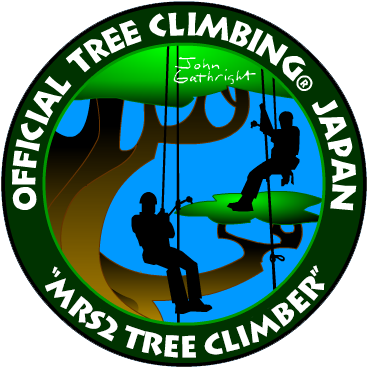 MRS2ツリークライマー講習会申込書　　　　　202１/ ２/６(土)～７(日) 開催地：「五郎介山」　　　　　　　　　　TREE CLIMBING® JAPAN日　　時　　　２０２１年　　２月　　６日（土）～　　　７日（日）１日目　　９:30集合　10：00開始～１８：00終了予定２日目　　９:00開始　1７：00解散予定会　　場　　　『　五郎助山　　』　　　　　　　（住所：茨城県筑西市上野字五郎助１０７３番地　　）講　　師　　　ツリークライミングジャパン公認インストラクター　柴山　利幸定　　員　　　４名(最少催行人数　　２名)参加条件　　　①MRS1ツリークライマー講習会を修了していること　　　　　　　②ご自身のツリークライミングギアを所有していること（裏面参照）受講料　　　一般￥36,000－　学生￥28,800－（２０％OFF）※消費税、講習料・保険料・メンバー登録料込み※学生の方は、お申込みの際に学生証のコピーをＦＡＸ・郵送・Emailへの添付にてお送りください。宿　　泊　　その他　　　講習会会場までの交通費・宿泊費などが、別途、必要です。締　　切　　　　　　１月　　２３日(土)※定員になり次第、締め切ります。申込方法　　　申込書に必要事項をご記入の上、FAX・郵送・Emailにてお送りください。　　　　　　　受付後、詳しい資料をお送りします。キャンセル料　　　受講料につきましては、開催日の５日前までは無料、4～3日前まで30％、２日前まで半額、前日及び当日の場合は全額を申し受けます。また、宿泊費などのキャンセル料も発生する場合があります。「MRS2ツリークライマー講習」とは「ツリークライミング®ジャパン」公式の講習会です。MRS1ベーシックツリークライマー講習を修了し、更なるレベルアップを目指す方を対象に、主にイベントで使用できるムービングロープシステムの技術を習得します。なお、第三者を指導できるようになる資格ではありませんので、ご注意ください。【主な講義内容】・MRSツリークライミング 実践テクニック・各種スローラインテクニック・フィリップステック・ツリーセーバー・ランヤード・リムウォーキング・MRSからMRSへの切り替えによるトランスバース　など「MRS2ツリークライマー」取得後の更なるステップアップ「MRS2ツリークライマー」は、ツリークライミング®ジャパンの公式資格で、取得後は、MRS3ツリークライマー講習へのステップアップに繋がります。MRS3ツリークライマー講習では、ロープアドバンス・実践テクニック・レスキュー・的中スーパーショットの使い方などを学びます。【講習会で必要なツリークライミングギア（ご自身で準備のうえ、ご持参ください）】・ヘルメット　　　　　　　　　　・ツリークライミングサドル・スローライン、スローバック　２セット・ツリークライミングロープ　　２本（16もしくは24ストランド）・ランヤード（推奨：テクノラウルトラライトランヤード）・ハウスリーブ　　　　　　　　　・ツリーセーバー（リングセーバー）・フットループ　　　　　　　　　・デイジーロープ・オートロックカラビナ　４個以上・ライフサポート用でないカラビナ　１個以上・ツリーボート（すでに、お持ちであればご持参ください）氏名（漢字）氏名（漢字）性別性別会員番号会員番号Ｊ-氏名（漢字）氏名（漢字）血液型血液型年齢年齢（ﾛｰﾏ字）（ﾛｰﾏ字）生年月日生年月日　　　１　　　１　　　１　　　１〒〒〒〒〒〒〒〒〒〒住所住所電話番号電話番号電話番号FAX番号FAX番号FAX番号e-maile-maile-mail携帯電話携帯電話携帯電話職業職業職業MRS1（旧）ベーシック取得年　MRS1（旧）ベーシック取得年　MRS1（旧）ベーシック取得年　●何を通じてこの講習会をお知りになりましたか？　■ホームページで　□体験会に参加して　□事務局の案内で　□友人の紹介で　□スタッフの紹介で　□講演会で　□雑誌で　□その他（　　　　　　　　　　　　　　　　　　　）●環境分野での活動をしていますか？　■ＹＥＳ　　□ＮＯ●ＹＥＳの方はどのような活動ですか？　学校や企業を対象とした森林体験、木工体験　　　　　　　　　　　　　　　　　　　　　　　　　　　　　　　　　　　　●参加するにあたり質問＆お知らせがありましたらご記入ください（アレルギーなど）■　参加同意書　■私は、ツリークライミングジャパンが主催し、その公認インストラクターが実施する2020年8月29日から30日の【MRS2ツリークライマー講習会】を受講するにあたり以下の事を同意します。1．ツリークライミングには生命の危険が伴うこと、他人に損害を与える危険があることを承知し、また安全を確保する技術が完全で無いことも認識しています。そして、ツリークライミングの危険性と自然の厳しさを十分理解した上で参加します。2．主催者が定めた全ての規則、指示に従います。3．講習会開催中、私個人の所持品に対しては自己の責任において管理します。4．講習会開催中に負傷又は死亡事故が発生した場合、私自身及び私の家族、保護者等の関係者は、その原因の如何を問わず講習会開催傷害保険による保険給付の他は、主催者及び講習会関係者に対し一切の補償請求を致しません。5．講習中の全ての行為は実施者や主催者から強制されて行うものでは無く、私の意思によって行われるものであり、講習には万全の体調、装備で臨みます。6．講習会開催中に、私が負傷したり事故に遭遇したり、或いは発病した場合の医療に関わる処理については、その一切を主催者に委ねます。7．講習会に関連するメディア、新聞の取材、SNS等に私の名前及び写真の使用を了承します。　　　　　　　※同意書ご署名欄は講習会当日ご記入いただきます。同意日：　　　　　年　　　月　　　日　　同意者氏名：　　　　　　　　　　　　　　　　　　　　　　　　　　　　　　　●何を通じてこの講習会をお知りになりましたか？　■ホームページで　□体験会に参加して　□事務局の案内で　□友人の紹介で　□スタッフの紹介で　□講演会で　□雑誌で　□その他（　　　　　　　　　　　　　　　　　　　）●環境分野での活動をしていますか？　■ＹＥＳ　　□ＮＯ●ＹＥＳの方はどのような活動ですか？　学校や企業を対象とした森林体験、木工体験　　　　　　　　　　　　　　　　　　　　　　　　　　　　　　　　　　　　●参加するにあたり質問＆お知らせがありましたらご記入ください（アレルギーなど）■　参加同意書　■私は、ツリークライミングジャパンが主催し、その公認インストラクターが実施する2020年8月29日から30日の【MRS2ツリークライマー講習会】を受講するにあたり以下の事を同意します。1．ツリークライミングには生命の危険が伴うこと、他人に損害を与える危険があることを承知し、また安全を確保する技術が完全で無いことも認識しています。そして、ツリークライミングの危険性と自然の厳しさを十分理解した上で参加します。2．主催者が定めた全ての規則、指示に従います。3．講習会開催中、私個人の所持品に対しては自己の責任において管理します。4．講習会開催中に負傷又は死亡事故が発生した場合、私自身及び私の家族、保護者等の関係者は、その原因の如何を問わず講習会開催傷害保険による保険給付の他は、主催者及び講習会関係者に対し一切の補償請求を致しません。5．講習中の全ての行為は実施者や主催者から強制されて行うものでは無く、私の意思によって行われるものであり、講習には万全の体調、装備で臨みます。6．講習会開催中に、私が負傷したり事故に遭遇したり、或いは発病した場合の医療に関わる処理については、その一切を主催者に委ねます。7．講習会に関連するメディア、新聞の取材、SNS等に私の名前及び写真の使用を了承します。　　　　　　　※同意書ご署名欄は講習会当日ご記入いただきます。同意日：　　　　　年　　　月　　　日　　同意者氏名：　　　　　　　　　　　　　　　　　　　　　　　　　　　　　　　●何を通じてこの講習会をお知りになりましたか？　■ホームページで　□体験会に参加して　□事務局の案内で　□友人の紹介で　□スタッフの紹介で　□講演会で　□雑誌で　□その他（　　　　　　　　　　　　　　　　　　　）●環境分野での活動をしていますか？　■ＹＥＳ　　□ＮＯ●ＹＥＳの方はどのような活動ですか？　学校や企業を対象とした森林体験、木工体験　　　　　　　　　　　　　　　　　　　　　　　　　　　　　　　　　　　　●参加するにあたり質問＆お知らせがありましたらご記入ください（アレルギーなど）■　参加同意書　■私は、ツリークライミングジャパンが主催し、その公認インストラクターが実施する2020年8月29日から30日の【MRS2ツリークライマー講習会】を受講するにあたり以下の事を同意します。1．ツリークライミングには生命の危険が伴うこと、他人に損害を与える危険があることを承知し、また安全を確保する技術が完全で無いことも認識しています。そして、ツリークライミングの危険性と自然の厳しさを十分理解した上で参加します。2．主催者が定めた全ての規則、指示に従います。3．講習会開催中、私個人の所持品に対しては自己の責任において管理します。4．講習会開催中に負傷又は死亡事故が発生した場合、私自身及び私の家族、保護者等の関係者は、その原因の如何を問わず講習会開催傷害保険による保険給付の他は、主催者及び講習会関係者に対し一切の補償請求を致しません。5．講習中の全ての行為は実施者や主催者から強制されて行うものでは無く、私の意思によって行われるものであり、講習には万全の体調、装備で臨みます。6．講習会開催中に、私が負傷したり事故に遭遇したり、或いは発病した場合の医療に関わる処理については、その一切を主催者に委ねます。7．講習会に関連するメディア、新聞の取材、SNS等に私の名前及び写真の使用を了承します。　　　　　　　※同意書ご署名欄は講習会当日ご記入いただきます。同意日：　　　　　年　　　月　　　日　　同意者氏名：　　　　　　　　　　　　　　　　　　　　　　　　　　　　　　　●何を通じてこの講習会をお知りになりましたか？　■ホームページで　□体験会に参加して　□事務局の案内で　□友人の紹介で　□スタッフの紹介で　□講演会で　□雑誌で　□その他（　　　　　　　　　　　　　　　　　　　）●環境分野での活動をしていますか？　■ＹＥＳ　　□ＮＯ●ＹＥＳの方はどのような活動ですか？　学校や企業を対象とした森林体験、木工体験　　　　　　　　　　　　　　　　　　　　　　　　　　　　　　　　　　　　●参加するにあたり質問＆お知らせがありましたらご記入ください（アレルギーなど）■　参加同意書　■私は、ツリークライミングジャパンが主催し、その公認インストラクターが実施する2020年8月29日から30日の【MRS2ツリークライマー講習会】を受講するにあたり以下の事を同意します。1．ツリークライミングには生命の危険が伴うこと、他人に損害を与える危険があることを承知し、また安全を確保する技術が完全で無いことも認識しています。そして、ツリークライミングの危険性と自然の厳しさを十分理解した上で参加します。2．主催者が定めた全ての規則、指示に従います。3．講習会開催中、私個人の所持品に対しては自己の責任において管理します。4．講習会開催中に負傷又は死亡事故が発生した場合、私自身及び私の家族、保護者等の関係者は、その原因の如何を問わず講習会開催傷害保険による保険給付の他は、主催者及び講習会関係者に対し一切の補償請求を致しません。5．講習中の全ての行為は実施者や主催者から強制されて行うものでは無く、私の意思によって行われるものであり、講習には万全の体調、装備で臨みます。6．講習会開催中に、私が負傷したり事故に遭遇したり、或いは発病した場合の医療に関わる処理については、その一切を主催者に委ねます。7．講習会に関連するメディア、新聞の取材、SNS等に私の名前及び写真の使用を了承します。　　　　　　　※同意書ご署名欄は講習会当日ご記入いただきます。同意日：　　　　　年　　　月　　　日　　同意者氏名：　　　　　　　　　　　　　　　　　　　　　　　　　　　　　　　●何を通じてこの講習会をお知りになりましたか？　■ホームページで　□体験会に参加して　□事務局の案内で　□友人の紹介で　□スタッフの紹介で　□講演会で　□雑誌で　□その他（　　　　　　　　　　　　　　　　　　　）●環境分野での活動をしていますか？　■ＹＥＳ　　□ＮＯ●ＹＥＳの方はどのような活動ですか？　学校や企業を対象とした森林体験、木工体験　　　　　　　　　　　　　　　　　　　　　　　　　　　　　　　　　　　　●参加するにあたり質問＆お知らせがありましたらご記入ください（アレルギーなど）■　参加同意書　■私は、ツリークライミングジャパンが主催し、その公認インストラクターが実施する2020年8月29日から30日の【MRS2ツリークライマー講習会】を受講するにあたり以下の事を同意します。1．ツリークライミングには生命の危険が伴うこと、他人に損害を与える危険があることを承知し、また安全を確保する技術が完全で無いことも認識しています。そして、ツリークライミングの危険性と自然の厳しさを十分理解した上で参加します。2．主催者が定めた全ての規則、指示に従います。3．講習会開催中、私個人の所持品に対しては自己の責任において管理します。4．講習会開催中に負傷又は死亡事故が発生した場合、私自身及び私の家族、保護者等の関係者は、その原因の如何を問わず講習会開催傷害保険による保険給付の他は、主催者及び講習会関係者に対し一切の補償請求を致しません。5．講習中の全ての行為は実施者や主催者から強制されて行うものでは無く、私の意思によって行われるものであり、講習には万全の体調、装備で臨みます。6．講習会開催中に、私が負傷したり事故に遭遇したり、或いは発病した場合の医療に関わる処理については、その一切を主催者に委ねます。7．講習会に関連するメディア、新聞の取材、SNS等に私の名前及び写真の使用を了承します。　　　　　　　※同意書ご署名欄は講習会当日ご記入いただきます。同意日：　　　　　年　　　月　　　日　　同意者氏名：　　　　　　　　　　　　　　　　　　　　　　　　　　　　　　　●何を通じてこの講習会をお知りになりましたか？　■ホームページで　□体験会に参加して　□事務局の案内で　□友人の紹介で　□スタッフの紹介で　□講演会で　□雑誌で　□その他（　　　　　　　　　　　　　　　　　　　）●環境分野での活動をしていますか？　■ＹＥＳ　　□ＮＯ●ＹＥＳの方はどのような活動ですか？　学校や企業を対象とした森林体験、木工体験　　　　　　　　　　　　　　　　　　　　　　　　　　　　　　　　　　　　●参加するにあたり質問＆お知らせがありましたらご記入ください（アレルギーなど）■　参加同意書　■私は、ツリークライミングジャパンが主催し、その公認インストラクターが実施する2020年8月29日から30日の【MRS2ツリークライマー講習会】を受講するにあたり以下の事を同意します。1．ツリークライミングには生命の危険が伴うこと、他人に損害を与える危険があることを承知し、また安全を確保する技術が完全で無いことも認識しています。そして、ツリークライミングの危険性と自然の厳しさを十分理解した上で参加します。2．主催者が定めた全ての規則、指示に従います。3．講習会開催中、私個人の所持品に対しては自己の責任において管理します。4．講習会開催中に負傷又は死亡事故が発生した場合、私自身及び私の家族、保護者等の関係者は、その原因の如何を問わず講習会開催傷害保険による保険給付の他は、主催者及び講習会関係者に対し一切の補償請求を致しません。5．講習中の全ての行為は実施者や主催者から強制されて行うものでは無く、私の意思によって行われるものであり、講習には万全の体調、装備で臨みます。6．講習会開催中に、私が負傷したり事故に遭遇したり、或いは発病した場合の医療に関わる処理については、その一切を主催者に委ねます。7．講習会に関連するメディア、新聞の取材、SNS等に私の名前及び写真の使用を了承します。　　　　　　　※同意書ご署名欄は講習会当日ご記入いただきます。同意日：　　　　　年　　　月　　　日　　同意者氏名：　　　　　　　　　　　　　　　　　　　　　　　　　　　　　　　●何を通じてこの講習会をお知りになりましたか？　■ホームページで　□体験会に参加して　□事務局の案内で　□友人の紹介で　□スタッフの紹介で　□講演会で　□雑誌で　□その他（　　　　　　　　　　　　　　　　　　　）●環境分野での活動をしていますか？　■ＹＥＳ　　□ＮＯ●ＹＥＳの方はどのような活動ですか？　学校や企業を対象とした森林体験、木工体験　　　　　　　　　　　　　　　　　　　　　　　　　　　　　　　　　　　　●参加するにあたり質問＆お知らせがありましたらご記入ください（アレルギーなど）■　参加同意書　■私は、ツリークライミングジャパンが主催し、その公認インストラクターが実施する2020年8月29日から30日の【MRS2ツリークライマー講習会】を受講するにあたり以下の事を同意します。1．ツリークライミングには生命の危険が伴うこと、他人に損害を与える危険があることを承知し、また安全を確保する技術が完全で無いことも認識しています。そして、ツリークライミングの危険性と自然の厳しさを十分理解した上で参加します。2．主催者が定めた全ての規則、指示に従います。3．講習会開催中、私個人の所持品に対しては自己の責任において管理します。4．講習会開催中に負傷又は死亡事故が発生した場合、私自身及び私の家族、保護者等の関係者は、その原因の如何を問わず講習会開催傷害保険による保険給付の他は、主催者及び講習会関係者に対し一切の補償請求を致しません。5．講習中の全ての行為は実施者や主催者から強制されて行うものでは無く、私の意思によって行われるものであり、講習には万全の体調、装備で臨みます。6．講習会開催中に、私が負傷したり事故に遭遇したり、或いは発病した場合の医療に関わる処理については、その一切を主催者に委ねます。7．講習会に関連するメディア、新聞の取材、SNS等に私の名前及び写真の使用を了承します。　　　　　　　※同意書ご署名欄は講習会当日ご記入いただきます。同意日：　　　　　年　　　月　　　日　　同意者氏名：　　　　　　　　　　　　　　　　　　　　　　　　　　　　　　　●何を通じてこの講習会をお知りになりましたか？　■ホームページで　□体験会に参加して　□事務局の案内で　□友人の紹介で　□スタッフの紹介で　□講演会で　□雑誌で　□その他（　　　　　　　　　　　　　　　　　　　）●環境分野での活動をしていますか？　■ＹＥＳ　　□ＮＯ●ＹＥＳの方はどのような活動ですか？　学校や企業を対象とした森林体験、木工体験　　　　　　　　　　　　　　　　　　　　　　　　　　　　　　　　　　　　●参加するにあたり質問＆お知らせがありましたらご記入ください（アレルギーなど）■　参加同意書　■私は、ツリークライミングジャパンが主催し、その公認インストラクターが実施する2020年8月29日から30日の【MRS2ツリークライマー講習会】を受講するにあたり以下の事を同意します。1．ツリークライミングには生命の危険が伴うこと、他人に損害を与える危険があることを承知し、また安全を確保する技術が完全で無いことも認識しています。そして、ツリークライミングの危険性と自然の厳しさを十分理解した上で参加します。2．主催者が定めた全ての規則、指示に従います。3．講習会開催中、私個人の所持品に対しては自己の責任において管理します。4．講習会開催中に負傷又は死亡事故が発生した場合、私自身及び私の家族、保護者等の関係者は、その原因の如何を問わず講習会開催傷害保険による保険給付の他は、主催者及び講習会関係者に対し一切の補償請求を致しません。5．講習中の全ての行為は実施者や主催者から強制されて行うものでは無く、私の意思によって行われるものであり、講習には万全の体調、装備で臨みます。6．講習会開催中に、私が負傷したり事故に遭遇したり、或いは発病した場合の医療に関わる処理については、その一切を主催者に委ねます。7．講習会に関連するメディア、新聞の取材、SNS等に私の名前及び写真の使用を了承します。　　　　　　　※同意書ご署名欄は講習会当日ご記入いただきます。同意日：　　　　　年　　　月　　　日　　同意者氏名：　　　　　　　　　　　　　　　　　　　　　　　　　　　　　　　●何を通じてこの講習会をお知りになりましたか？　■ホームページで　□体験会に参加して　□事務局の案内で　□友人の紹介で　□スタッフの紹介で　□講演会で　□雑誌で　□その他（　　　　　　　　　　　　　　　　　　　）●環境分野での活動をしていますか？　■ＹＥＳ　　□ＮＯ●ＹＥＳの方はどのような活動ですか？　学校や企業を対象とした森林体験、木工体験　　　　　　　　　　　　　　　　　　　　　　　　　　　　　　　　　　　　●参加するにあたり質問＆お知らせがありましたらご記入ください（アレルギーなど）■　参加同意書　■私は、ツリークライミングジャパンが主催し、その公認インストラクターが実施する2020年8月29日から30日の【MRS2ツリークライマー講習会】を受講するにあたり以下の事を同意します。1．ツリークライミングには生命の危険が伴うこと、他人に損害を与える危険があることを承知し、また安全を確保する技術が完全で無いことも認識しています。そして、ツリークライミングの危険性と自然の厳しさを十分理解した上で参加します。2．主催者が定めた全ての規則、指示に従います。3．講習会開催中、私個人の所持品に対しては自己の責任において管理します。4．講習会開催中に負傷又は死亡事故が発生した場合、私自身及び私の家族、保護者等の関係者は、その原因の如何を問わず講習会開催傷害保険による保険給付の他は、主催者及び講習会関係者に対し一切の補償請求を致しません。5．講習中の全ての行為は実施者や主催者から強制されて行うものでは無く、私の意思によって行われるものであり、講習には万全の体調、装備で臨みます。6．講習会開催中に、私が負傷したり事故に遭遇したり、或いは発病した場合の医療に関わる処理については、その一切を主催者に委ねます。7．講習会に関連するメディア、新聞の取材、SNS等に私の名前及び写真の使用を了承します。　　　　　　　※同意書ご署名欄は講習会当日ご記入いただきます。同意日：　　　　　年　　　月　　　日　　同意者氏名：　　　　　　　　　　　　　　　　　　　　　　　　　　　　　　　●何を通じてこの講習会をお知りになりましたか？　■ホームページで　□体験会に参加して　□事務局の案内で　□友人の紹介で　□スタッフの紹介で　□講演会で　□雑誌で　□その他（　　　　　　　　　　　　　　　　　　　）●環境分野での活動をしていますか？　■ＹＥＳ　　□ＮＯ●ＹＥＳの方はどのような活動ですか？　学校や企業を対象とした森林体験、木工体験　　　　　　　　　　　　　　　　　　　　　　　　　　　　　　　　　　　　●参加するにあたり質問＆お知らせがありましたらご記入ください（アレルギーなど）■　参加同意書　■私は、ツリークライミングジャパンが主催し、その公認インストラクターが実施する2020年8月29日から30日の【MRS2ツリークライマー講習会】を受講するにあたり以下の事を同意します。1．ツリークライミングには生命の危険が伴うこと、他人に損害を与える危険があることを承知し、また安全を確保する技術が完全で無いことも認識しています。そして、ツリークライミングの危険性と自然の厳しさを十分理解した上で参加します。2．主催者が定めた全ての規則、指示に従います。3．講習会開催中、私個人の所持品に対しては自己の責任において管理します。4．講習会開催中に負傷又は死亡事故が発生した場合、私自身及び私の家族、保護者等の関係者は、その原因の如何を問わず講習会開催傷害保険による保険給付の他は、主催者及び講習会関係者に対し一切の補償請求を致しません。5．講習中の全ての行為は実施者や主催者から強制されて行うものでは無く、私の意思によって行われるものであり、講習には万全の体調、装備で臨みます。6．講習会開催中に、私が負傷したり事故に遭遇したり、或いは発病した場合の医療に関わる処理については、その一切を主催者に委ねます。7．講習会に関連するメディア、新聞の取材、SNS等に私の名前及び写真の使用を了承します。　　　　　　　※同意書ご署名欄は講習会当日ご記入いただきます。同意日：　　　　　年　　　月　　　日　　同意者氏名：　　　　　　　　　　　　　　　　　　　　　　　　　　　　　　　●プライバシー方針について記載されました個人情報は当講習会に関する連絡・記録・アンケート及び講習会後のTCJからのお問合せなどに使用します。記録された情報は他に流用いたしません。また、TCJは法令に定める場合を除き個人情報を、事前に本人の同意を得ることなく第三者に提供しません。この申込書の個人情報をご記入いただけない場合は、講習会に必要な事前準備が出来ないことにより円滑な講習活動ができなくなり、十分な講習の効果やサービスが受けられなくなる可能性が生じます。また、当事者間の事故やトラブルの発生時にも参加の証明などが困難となります。●プライバシー方針について記載されました個人情報は当講習会に関する連絡・記録・アンケート及び講習会後のTCJからのお問合せなどに使用します。記録された情報は他に流用いたしません。また、TCJは法令に定める場合を除き個人情報を、事前に本人の同意を得ることなく第三者に提供しません。この申込書の個人情報をご記入いただけない場合は、講習会に必要な事前準備が出来ないことにより円滑な講習活動ができなくなり、十分な講習の効果やサービスが受けられなくなる可能性が生じます。また、当事者間の事故やトラブルの発生時にも参加の証明などが困難となります。●プライバシー方針について記載されました個人情報は当講習会に関する連絡・記録・アンケート及び講習会後のTCJからのお問合せなどに使用します。記録された情報は他に流用いたしません。また、TCJは法令に定める場合を除き個人情報を、事前に本人の同意を得ることなく第三者に提供しません。この申込書の個人情報をご記入いただけない場合は、講習会に必要な事前準備が出来ないことにより円滑な講習活動ができなくなり、十分な講習の効果やサービスが受けられなくなる可能性が生じます。また、当事者間の事故やトラブルの発生時にも参加の証明などが困難となります。●プライバシー方針について記載されました個人情報は当講習会に関する連絡・記録・アンケート及び講習会後のTCJからのお問合せなどに使用します。記録された情報は他に流用いたしません。また、TCJは法令に定める場合を除き個人情報を、事前に本人の同意を得ることなく第三者に提供しません。この申込書の個人情報をご記入いただけない場合は、講習会に必要な事前準備が出来ないことにより円滑な講習活動ができなくなり、十分な講習の効果やサービスが受けられなくなる可能性が生じます。また、当事者間の事故やトラブルの発生時にも参加の証明などが困難となります。●プライバシー方針について記載されました個人情報は当講習会に関する連絡・記録・アンケート及び講習会後のTCJからのお問合せなどに使用します。記録された情報は他に流用いたしません。また、TCJは法令に定める場合を除き個人情報を、事前に本人の同意を得ることなく第三者に提供しません。この申込書の個人情報をご記入いただけない場合は、講習会に必要な事前準備が出来ないことにより円滑な講習活動ができなくなり、十分な講習の効果やサービスが受けられなくなる可能性が生じます。また、当事者間の事故やトラブルの発生時にも参加の証明などが困難となります。●プライバシー方針について記載されました個人情報は当講習会に関する連絡・記録・アンケート及び講習会後のTCJからのお問合せなどに使用します。記録された情報は他に流用いたしません。また、TCJは法令に定める場合を除き個人情報を、事前に本人の同意を得ることなく第三者に提供しません。この申込書の個人情報をご記入いただけない場合は、講習会に必要な事前準備が出来ないことにより円滑な講習活動ができなくなり、十分な講習の効果やサービスが受けられなくなる可能性が生じます。また、当事者間の事故やトラブルの発生時にも参加の証明などが困難となります。●プライバシー方針について記載されました個人情報は当講習会に関する連絡・記録・アンケート及び講習会後のTCJからのお問合せなどに使用します。記録された情報は他に流用いたしません。また、TCJは法令に定める場合を除き個人情報を、事前に本人の同意を得ることなく第三者に提供しません。この申込書の個人情報をご記入いただけない場合は、講習会に必要な事前準備が出来ないことにより円滑な講習活動ができなくなり、十分な講習の効果やサービスが受けられなくなる可能性が生じます。また、当事者間の事故やトラブルの発生時にも参加の証明などが困難となります。●プライバシー方針について記載されました個人情報は当講習会に関する連絡・記録・アンケート及び講習会後のTCJからのお問合せなどに使用します。記録された情報は他に流用いたしません。また、TCJは法令に定める場合を除き個人情報を、事前に本人の同意を得ることなく第三者に提供しません。この申込書の個人情報をご記入いただけない場合は、講習会に必要な事前準備が出来ないことにより円滑な講習活動ができなくなり、十分な講習の効果やサービスが受けられなくなる可能性が生じます。また、当事者間の事故やトラブルの発生時にも参加の証明などが困難となります。●プライバシー方針について記載されました個人情報は当講習会に関する連絡・記録・アンケート及び講習会後のTCJからのお問合せなどに使用します。記録された情報は他に流用いたしません。また、TCJは法令に定める場合を除き個人情報を、事前に本人の同意を得ることなく第三者に提供しません。この申込書の個人情報をご記入いただけない場合は、講習会に必要な事前準備が出来ないことにより円滑な講習活動ができなくなり、十分な講習の効果やサービスが受けられなくなる可能性が生じます。また、当事者間の事故やトラブルの発生時にも参加の証明などが困難となります。●プライバシー方針について記載されました個人情報は当講習会に関する連絡・記録・アンケート及び講習会後のTCJからのお問合せなどに使用します。記録された情報は他に流用いたしません。また、TCJは法令に定める場合を除き個人情報を、事前に本人の同意を得ることなく第三者に提供しません。この申込書の個人情報をご記入いただけない場合は、講習会に必要な事前準備が出来ないことにより円滑な講習活動ができなくなり、十分な講習の効果やサービスが受けられなくなる可能性が生じます。また、当事者間の事故やトラブルの発生時にも参加の証明などが困難となります。